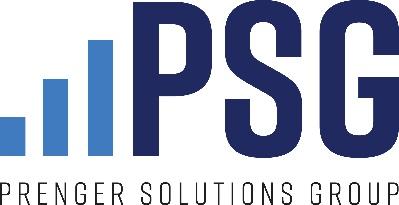 PARA EL FIN DE SEMANA DEL 8-9 DE MAYO, 2021Sexto domingo de PascuaLectura del evangelio (Lectionario 56)Juan 15:9-17Jesús le dijo a sus discípulos:"Como el Padre me amó, así también los he amado yo: permanezcan en mi amor. Si cumplen mis mandamientos, permanecerán en mi amor, como yo he cumplido los mandamientos de mi Padre y permanezco en su amor. Les he dicho todas estas cosas para que mi alegría esté en ustedes y su alegría sea completa. Este es mi mandamiento: que se amen unos a otros como yo los he amado. No hay amor más grande que dar la vida por sus amigos, y son ustedes mis amigos, si cumplen lo que les mando. Ya no les llamo servidores, porque un servidor no sabe lo que hace su patrón. Los llamo amigos, porque les he dado a conocer todo lo que aprendí de mi Padre. Ustedes no me eligieron a mí; he sido yo quien los eligió a ustedes y los preparé para que vayan y den fruto, y ese fruto permanezca. Así es como el Padre les concederá todo lo que le pidan en mi Nombre. Amense los unos a los otros: esto es lo que les mando." 
Ayuda para el homilía / conexión con la corresponsabilidad / dar / caridad / dar limosnaEl amor no es un sentimiento; ¡es una acción!○ El amor se demuestra especialmente en el sacrificio, en dar cuando es difícil○ "Nadie tiene mayor amor que este, dar la vida por los amigos"○ Cristo señala esta conexión entre el amor y la acción.○ “Si guardas mis mandamientos, permanecerás en mi amor”.Posible porque ya nos eligieron○ Parece una tarea imposible; amar como Dios ama■ ¡Y solo para el hombre, lo es!○ Pero es posible porque ya fuimos elegidos por Dios; ya estamos "en su amor"■ “No fuiste tú quien me eligió, sino yo quien te escogí y te designé para que vayas y lleves fruto que permanecerá”.○ Cristo nos ama como el Padre lo ama a él. Deberíamos reflexionar sobre cuán asombroso, asombroso e infinito es este amor.Amemos con confianza○ Confiado en que Cristo nos equipa○ Confianza en que este es el camino a la verdadera felicidad, a que nuestra alegría sea completa.○ Tantas oportunidades para hacerlo, incluido el apoyo a nuestra Campaña anual¡Feliz Día de la Madre a todas las madres!Intercesión Que, inspirados por el mandato de Cristo de amarnos unos a otros, podamos apoyar generosamente la Campaña Diocesana Anual.Copia del anuncio para el boletín Hay muchas ideas sobre lo que se necesita para ser feliz: obtener ciertos ingresos, tener ciertas experiencias, lograr ciertas cosas. En el Evangelio de hoy, Cristo nos presenta una visión de la felicidad que es tremendamente contradictoria con nuestra sociedad individualista contemporánea: "amaos los unos a los otros".Jesús revela que nos encontramos a nosotros mismos solo dándonos a nosotros mismos. Esto se debe a que estamos hechos para las relaciones, no para la autocomplacencia. Cristo nos dice que no hay mayor amor que "dar la vida a los amigos de uno", no en un esfuerzo por asustarnos, sino para que su gozo esté en nosotros y que "vuestro gozo sea completo".Entonces, ¿cómo vivimos este amor generoso? La mayoría de nosotros no estamos llamados a ser misioneros en tierras extranjeras ni a dedicar nuestra vida por completo al cuidado de los pobres o los enfermos. Sin embargo, abundan las oportunidades para dar nuestra vida por los demás. ¿Una forma sencilla? Apoye nuestra Campaña Diocesana Anual en curso. Su ofrenda contribuirá directamente a nuestra capacidad de compartir el amor de Cristo con un mundo que lo necesita desesperadamente, produciendo verdaderamente "frutos que permanecerán".Copia del anuncio del púlpito ¿Está buscando una oportunidad para "dar su vida" por sus amigos? Bueno, no pase por alto nuestra Campaña Diocesana Anual. Esta es una manera concreta de hacer una diferencia en nuestra comunidad parroquial y de producir verdaderamente frutos que permanecerán. Considere contribuir hoy.Contenido/ Publicación en redes socialesSocial media post/content Foto: Madre/hija Texto en la foto:  “La fe en acción es amor y el amor en acción es servicio. Al transformar esa fe en actos vivos de amor, nos ponemos en contacto con Dios mismo, con Jesús nuestro Señor”. -Madre Teresa.Texto: Gracias por poner su fe y amor en acción al apoyar la Campaña Diocesana Anual.